Eco- Escolas – Projeto Pedagógico Comum A Escola reflete o trabalho e empenho de todos os que nela e para ela trabalham.Apresentamos o resultado da “IV Feira dos Produtos da Terra” realizada no ano letivo anterior.Parabéns a todos os que contribuíram para o conforto dos nossos alunos.Façam bom proveito e preservem aquilo que é vosso.Equipa Eco-Escolas Esc. Sec de Marco de Canaveses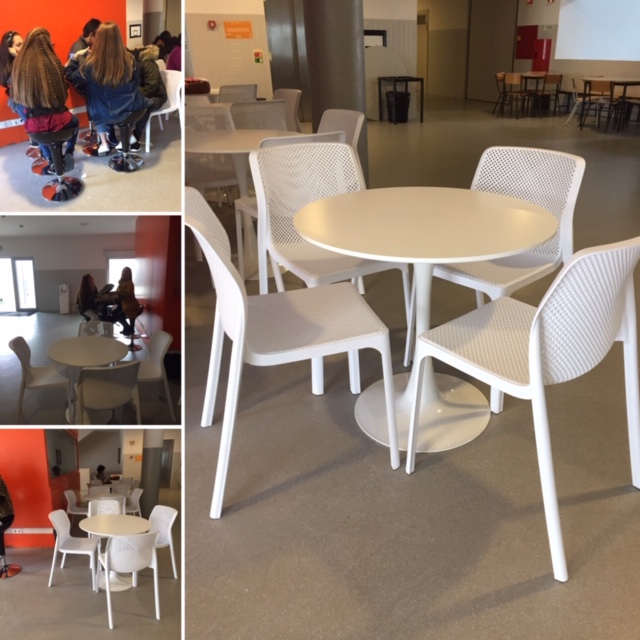 